INDICAÇÃO Nº 4422/2018Sugere ao Poder Executivo Municipal que procedam à revitalização da iluminação na extensão da pista de caminhadas na Avenida Ruth Garrido Roque no Parque do Lago.Excelentíssimo Senhor Prefeito Municipal, Nos termos do Art. 108 do Regimento Interno desta Casa de Leis, dirijo-me a Vossa Excelência para sugerir ao setor competente que procedam à revitalização da iluminação na extensão da pista de caminhadas na Avenida Ruth Garrido Roque no Parque do Lago.Justificativa:Fomos procurados por munícipes solicitando essa providencia, conforme relato abaixo:“Eu moro aqui no parque do lago e gostaria de saber se o senhor sabe quando vão colocar as lâmpadas aqui nos postes da pista de caminhada do bairro já que faz anos que colocaram os postes, mas as lâmpadas não. Agora chegando o verão isso seria de muita importância para comunidade usufruir desse lazer com a família”.Plenário “Dr. Tancredo Neves”, em 13 de Setembro de 2018.                      José Luís Fornasari                                                             “Joi Fornasari”                                                                - Vereador -Parte superior do formulárioParte inferior do formulário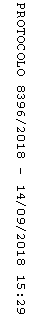 